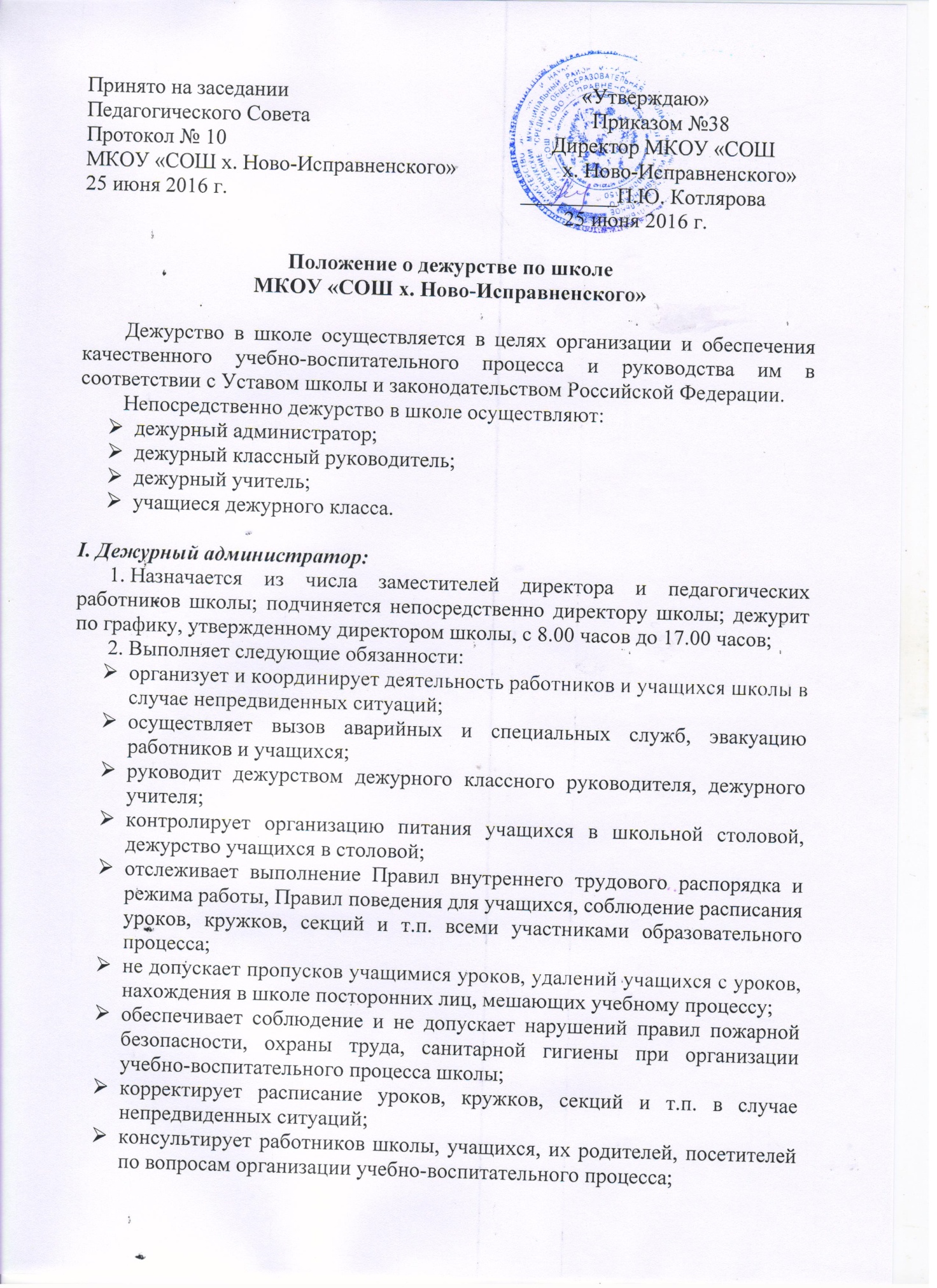 Принято на заседании                                                       «Утверждаю»Педагогического Совета                                                     Приказом №38Протокол № 10                                                             Директор МКОУ «СОШМКОУ «СОШ х. Ново-Исправненского»                    х. Ново-Исправненского»25 июня 2016 г.                                                       _________П.Ю. Котлярова                                                                                          25 июня 2016 г.Положение о дежурстве по школеМКОУ «СОШ х. Ново-Исправненского»Дежурство в школе осуществляется в целях организации и обеспечения качественного учебно-воспитательного процесса и руководства им в соответствии с Уставом школы и законодательством Российской Федерации.Непосредственно дежурство в школе осуществляют:дежурный администратор;дежурный классный руководитель;дежурный учитель;учащиеся дежурного класса.I. Дежурный администратор:1.	Назначается из числа заместителей директора и педагогических работников школы; подчиняется непосредственно директору школы; дежурит по графику, утвержденному директором школы, с 8.00 часов до 17.00 часов;2.	Выполняет следующие обязанности:организует и координирует деятельность работников и учащихся школы в случае непредвиденных ситуаций;осуществляет вызов аварийных и специальных служб, эвакуацию работников и учащихся;руководит дежурством дежурного классного руководителя, дежурного учителя;контролирует организацию питания учащихся в школьной столовой, дежурство учащихся в столовой;отслеживает выполнение Правил внутреннего трудового распорядка и режима работы, Правил поведения для учащихся, соблюдение расписания уроков, кружков, секций и т.п. всеми участниками образовательного процесса;не допускает пропусков учащимися уроков, удалений учащихся с уроков, нахождения в школе посторонних лиц, мешающих учебному процессу;обеспечивает соблюдение и не допускает нарушений правил пожарной безопасности, охраны труда, санитарной гигиены при организации учебно-воспитательного процесса школы;корректирует расписание уроков, кружков, секций и т.п. в случае непредвиденных ситуаций;консультирует работников школы, учащихся, их родителей, посетителей по вопросам организации учебно-воспитательного процесса;обеспечивает получение письменного объяснения о причинах нарушения режима работы школы, правил распорядка, поведения и расписания занятий во время своего дежурства у всех участников образовательного процесса;контролирует ведение журнала дежурств в школе;своевременно информирует директора школы и его заместителей о всех нарушениях, произошедших во время дежурства.3.	Имеет право в пределах своей компетенции:принимать оперативные управленческие решения, касающиеся организации учебно-воспитательного процесса во время своего дежурства;требовать от работников школы соблюдения режима работы школы, правил внутреннего распорядка, расписания уроков, кружков, секций и т.п.; давать обязательные распоряжения работникам школы;привлекать к дисциплинарной ответственности работников школы и учащихся за нарушения и проступки, которые могут препятствовать учебно-воспитательному процессу;представлять работников и учащихся школы к поощрению.II. Дежурный классный руководитель:1.	Назначается вместе со своим классом: подчиняется непосредственно дежурному администратору; дежурит по графику дежурства классов, утвержденному директором школы по предоставлению заместителя директора школы по воспитательной работе, с 8.00. до 14.30 час.2.	Выполняет следующие обязанности:планирует, организует и осуществляет руководство дежурством своего класса;координирует совместную деятельность дежурных учителей и учащихся дежурного класса;не допускает нарушений учениками, Правил поведения для учащихся, правил пожарной безопасности, охраны труда;в конце дня принимает посты у дежурных класса, сдает школу я дежурному администратору;своевременно информирует дежурного администратора о всех нарушениях образовательного процесса во время дежурства своего класса, о всех происшествиях в школе, связанных с охраной жизни и здоровья участников образовательного процесса;3.	Имеет право в пределах своей компетенции:требовать от учащихся школы соблюдения расписания уроков, кружков, секций и т.п.;привлекать к дисциплинарной ответственности учащихся за проступки, которые могут привести к срыву учебно-воспитательного процесса;отдавать обязательные распоряжения учащимся во время дежурства;представлять учащихся школы к поощрению.III.	Дежурный учитель:1.	Назначается из числа педагогических работников школы; подчиняется непосредственно дежурному администратору; дежурит по графику, утвержденному директором школы по представлению заместителя директора школы по воспитательной работе, с 8.00 до 14.30 час2.	Выполняет следующие обязанности:принимает участие в организации деятельности учащихся во время перемен, а также деятельности работников и учащихся школы в случае непредвиденных ситуаций;не допускает нарушений учениками правил поведения для учащихся, правил пожарной безопасности, охраны труда;своевременно информирует дежурного администратора о всех нарушениях образовательного процесса во время своего дежурства, о всех происшествиях, связанных с охраной жизни и здоровья участников образовательного прогресса.3.	Имеет право в пределах своей компетенции:привлекать к дисциплинарной ответственности учащихся за проступки, которые могут сорвать учебно-воспитательный процесс;отдавать обязательные распоряжения учащимся во время своего дежурства;представлять учащихся школы к поощрению;IV. Учащиеся дежурного класса:1.	Подчиняются непосредственно классному руководителю; дежурят по графику, утвержденному директором школы по представлению заместителя директора школы по воспитательной работе, с 8.00час. до 14.00час. в случае отсутствия класса в УПК либо болезни классного руководителя производится замена дежурного класса заместителем директора школы по воспитательной работе;2.	Выполняют следующие обязанности:осуществляют дежурство на постах, распределенных классным руководителем; не отлучаются с постов без разрешения классного руководителя или дежурного администратора;следят за сохранностью имущества школы, за чистотой и порядком в школе в течение всего дежурства;препятствуют нарушению дисциплины, правил поведется учащихся, ущемлению чести и достоинства обучающихся и работников школы;немедленно докладывают классному руководителю о всех происшествиях в школе, о замеченных неисправностях и нарушениях Правил поведения и техники безопасности;сдают дежурство классному руководителю, получают оценку за качество дежурства;на классном часе подводят итоги дежурства, устраняют замечания и недостатки;дежурные по гардеробу до 8.00 час. принимают одежду у учащихся, выдают одежду только на переменах строго по номерам (в случае сомнений о принадлежности одежды учащемуся, утраты номерка, немедленно обращаются к классному руководителю);приходят в школу за 10 мин. до окончания последнего урока, остальное время находятся на уроках;3.	Дежурные по буфету:опускают стулья, протирают столы;осуществляют накрытие столов, согласно графику приема пищи;следят за организованным приходом учащихся в столовую по графику приема пищи;в случае нарушения графика приеме пищи, своевременно оповещают классы;следят за соблюдением учащимися Правил поведения в столовой;контролируют самообслуживание учащихся каждого класса (каждый класс назначает дежурного по буфету, который проверяет наличие порций для учащихся, после приема пищи проверяет уборку стола учащимися класса);4.	Имеют право в пределах своей компетенции требовать от учащихся школы соблюдения Правил поведения для учащихся, правил пожарной безопасности, охраны труда. 